28.10.20 – математика Внимание! Ознакомьтесь с требованиями оформления всех работ!1) Любая работа должна начинаться с ее названия, которое всегда прописано после слова Тема. 2) Каждое задание должно быть подписано.3) Записи должны быть разборчивыми.Желаю успехов.Тема: Решение однородных тригонометрических уравнений.  1. Разобрать материал по карточке ОК4 Т3.2. Переписать в конспект справочный материал и образцы. 3. Выполнить самостоятельную работу. Критерии оценивания 1 задание –«3»2 задание –«3»3 задание –«3»Смотри ниже.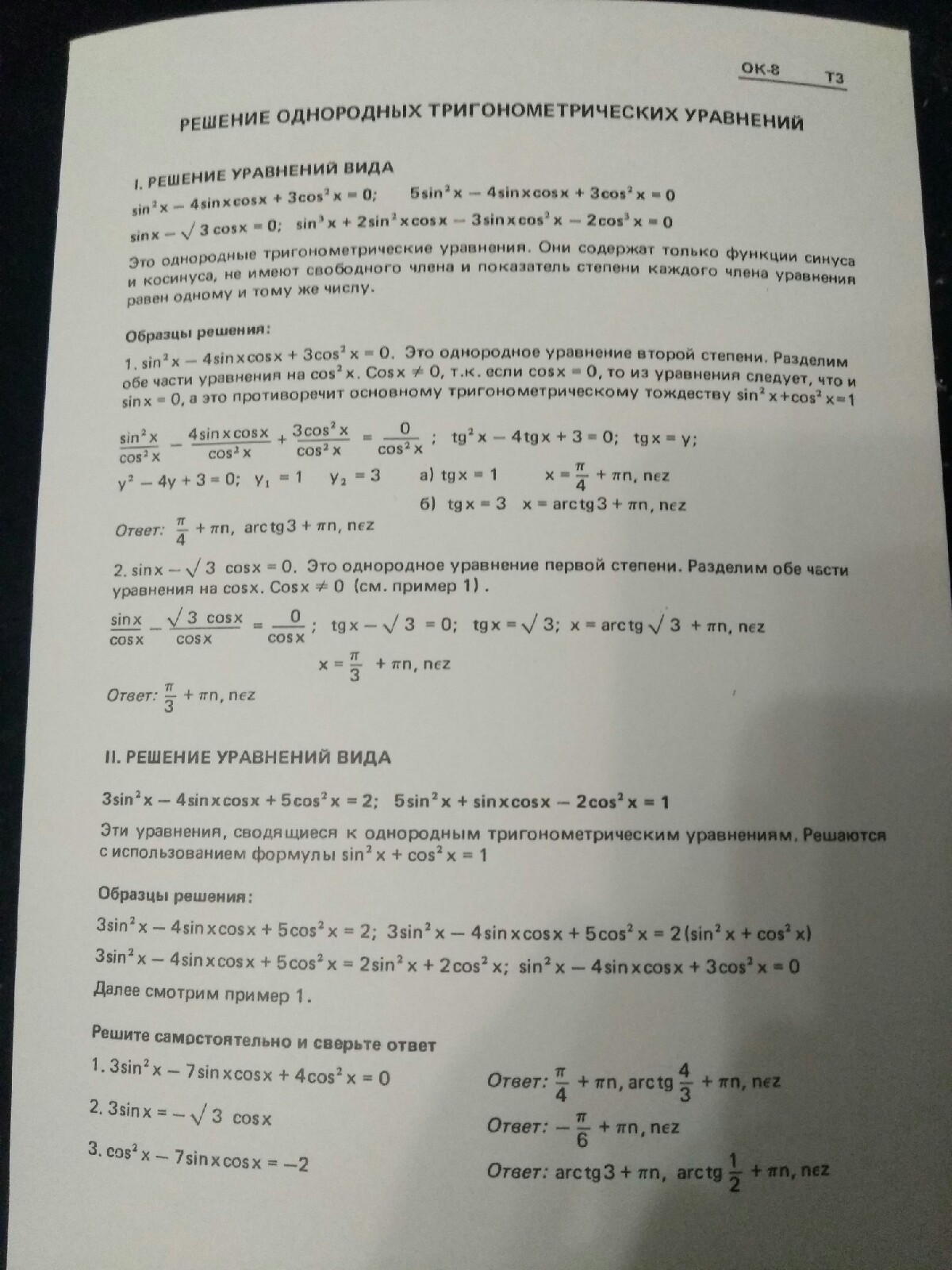 